Информация о результатах плановой камеральной проверки соблюдения Белянской территориальной администрацией администрации Шебекинского городского округа бюджетного законодательства РФ и иных нормативных правовых актов, регулирующих бюджетные правоотношенияКомитетом финансов и бюджетной политики администрации Шебекинского городского округа проведена плановая камеральная проверка соблюдения бюджетного законодательства РФ и иных нормативных правовых актов, регулирующих бюджетные правоотношения Белянской территориальной администрацией администрации Шебекинского городского округа (далее - Учреждение).Проверяемый период: с 1 января 2022 года по 31 декабря 2022 годаСрок проведения контрольного мероприятия 15 рабочих дней 
с 29 марта 2023 года по 19 апреля 2023 года.Объём проверенных средств – 9 049,33 тыс.рублей.В ходе контрольного мероприятия выявлены нарушения.Необходимость в выдаче предписания об устранении нарушений обязательных требований бюджетного законодательства РФ и иных нормативных правовых актов, регулирующих бюджетные правоотношения отсутствует.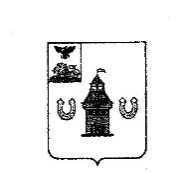 КОМИТЕТ ФИНАНСОВ И БЮДЖЕТНОЙ ПОЛИТИКИ  АДМИНИСТРАЦИИ ШЕБЕКИНСКОГО ГОРОДСКОГО ОКРУГА 